Shelby Bicycle Days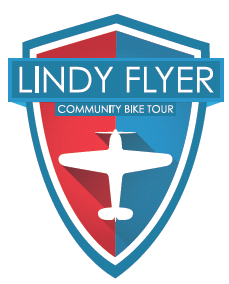 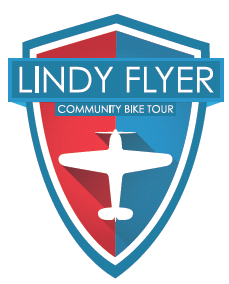 	Lindy Flyer Community Bike Tour	11.7 Mile Tour – Green Loop - BEGINNER 				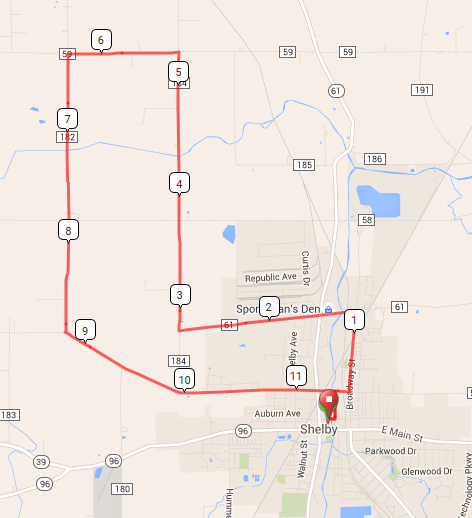 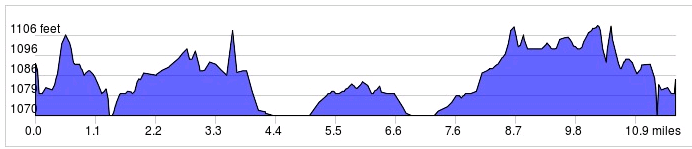 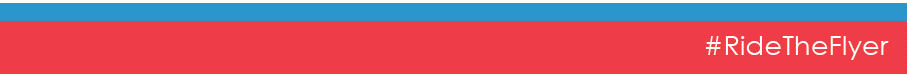 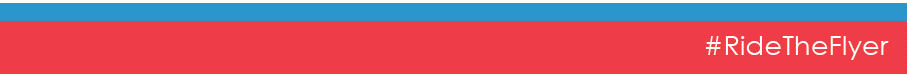 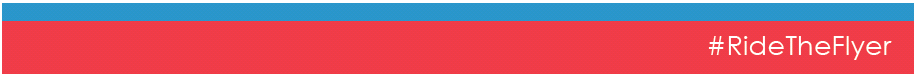 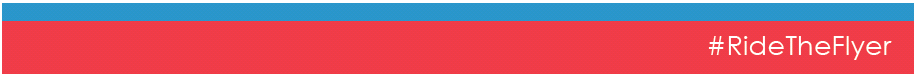 